Závěrečná zpráva ze studijního pobytu na TaiwanuMichael PotockýLS 2019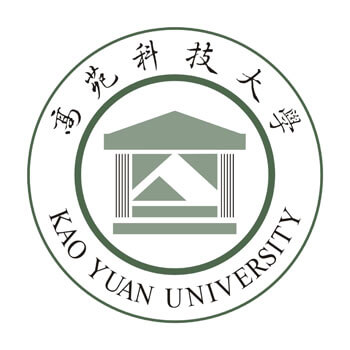 Kontaktní informaceJméno:				Michael PotockýEmailová adresa:			m.potocky@atlas.czObor:					Management cestovního ruchuDélka pobytu:			4,5 měsíceVysílající instituce:			Univerzita Hradec KrálovéPřijímací univerzita:			Kao Yuan UniversityKontaktní osoba UHK:		Monika Hebková (monika.hebkova@uhk.cz)Kontaktní osoba KYU:		Dr. Liu (t00247@cc.kyu.edu.tw)Před odletemOčkováníDal jsem si očkování proti žloutence, břišnímu tyfu a vzteklině. Na očkování jsme byli u paní doktorky Lukešové, kde jsme si taky nechali zřídit mezinárodní očkovací průkaz. 
Dále bylo potřeba podstoupit vyšetření AIDS, syfilis a rentgenu plic.VízumVízum jsme si zařizovali na Taiwanské ambasádě v Praze, protože jsme si nechtěli přílet na Taiwan komplikovat kupováním letenky. Na vízum jsme čekali zhruba 5 pracovních dní.LetenkyLetenky jsme si zařizovali sami v dostatečným předstihu. Neletěli jsme přímo, doporučuji navštívit po cestě ještě další země. Mezinárodní řidičský průkazVystavuje městský úřad na počkání, ale nějak nebyl potřeba, i přesto že jsme každý den jezdii na skútru a občas jezdili v dodávce.StudiumMuseli jsme splnit minimálně 3 předměty. Většinou pro splnění stačilo udělat prezentaci o České republice, napsat esej o Česku nebo o rodném městě či vsi nebo stačila jen docházka.  Co se týká té docházky, tak pokud učitelům předem oznámíte, že budete určitou dobu chybět, pojedete třeba na delší výlet, tak s tím nebudou mít žádný problém. Pokud jim to neoznámíte, myslím, že jim to taky nebude vadit, výuka je opravdu pohodová. UbytováníByli jsme ubytovaní na kolejích KYU. Výhoda je ta, že je to v kampusu a je to zadarmo. Nevýhoda je, že o půlnoci se koleje zavírají a když nemáte od rána do večera zapnutou klimatizaci, tak budete mít v pokoji vlhko, později plíseň a většinu oblečení budete moct vyhodit. Tento problém jsme měli v našem pokoji, ale u holek prý tento problém neměli. Jo a koleje jsou rozdělené holky/kluci.StravaU kolejí je jídelna a obchod se smíšeným zbožím. Za oběd dáte od 50NTD. Vaří dobře a dávají poměrně velký porce. Prostor na vlastní vaření není.Přípojení k internetuKoupili jsme si místní sim karty a ty nejlevnější neomezená data, které vycházejí zhruba na 400TWD na měsíc. S nákupem nám pomohla naše taiwanska spolužačka. V podstatě jsme pak už žádnou wifi nepotřebovali, protože i když se data po určitém objemu zpomalí, tak šlapou svižně. Není problém vyčerpat třeba i přes 50GB za ten měsíc.DopravaMěli jsme půjčené skútry od Taiwance Louise. Musím podotknout, že cenově to vyšlo hodně pěkně, nicméně vzhledové to nebyla žádná hitparáda. Když jsme potřebovali servis na skútru, vyměnit olej, dotáhnout brzdy, nebylo problém Louisovi napsat a on se stavil, popřípadě jsme se u něj stavili my. Za servis už nic nechtěl. Později jsme si od něj půjčovali i dodávku, vždy na pár týdnů, ta je trošku dražší, ale byla 9-ti místná, tudíž se to dalo aspoň rozpočítat mezi více lidí, taky se dá ušetřit za ubytko, když s sebou na cestu vezmete stany. Za mě je stanování na Taiwanu jedna z top věcí.ZávěrStudium na KYU mohu doporučit těm, kteří chtějí mít pohodový semestr bez stresování a spoustu zážitků z cestování. Měli jsme opravdu hodně volného času. Je to jedinečná příležitost procestovat velkou část Asie. Rozhodně doporučuji vycestovat.